Table 1 Electrical Perceptual ThresholdTBD: To be determinedFigure 1 Electrical Perceptual Threshold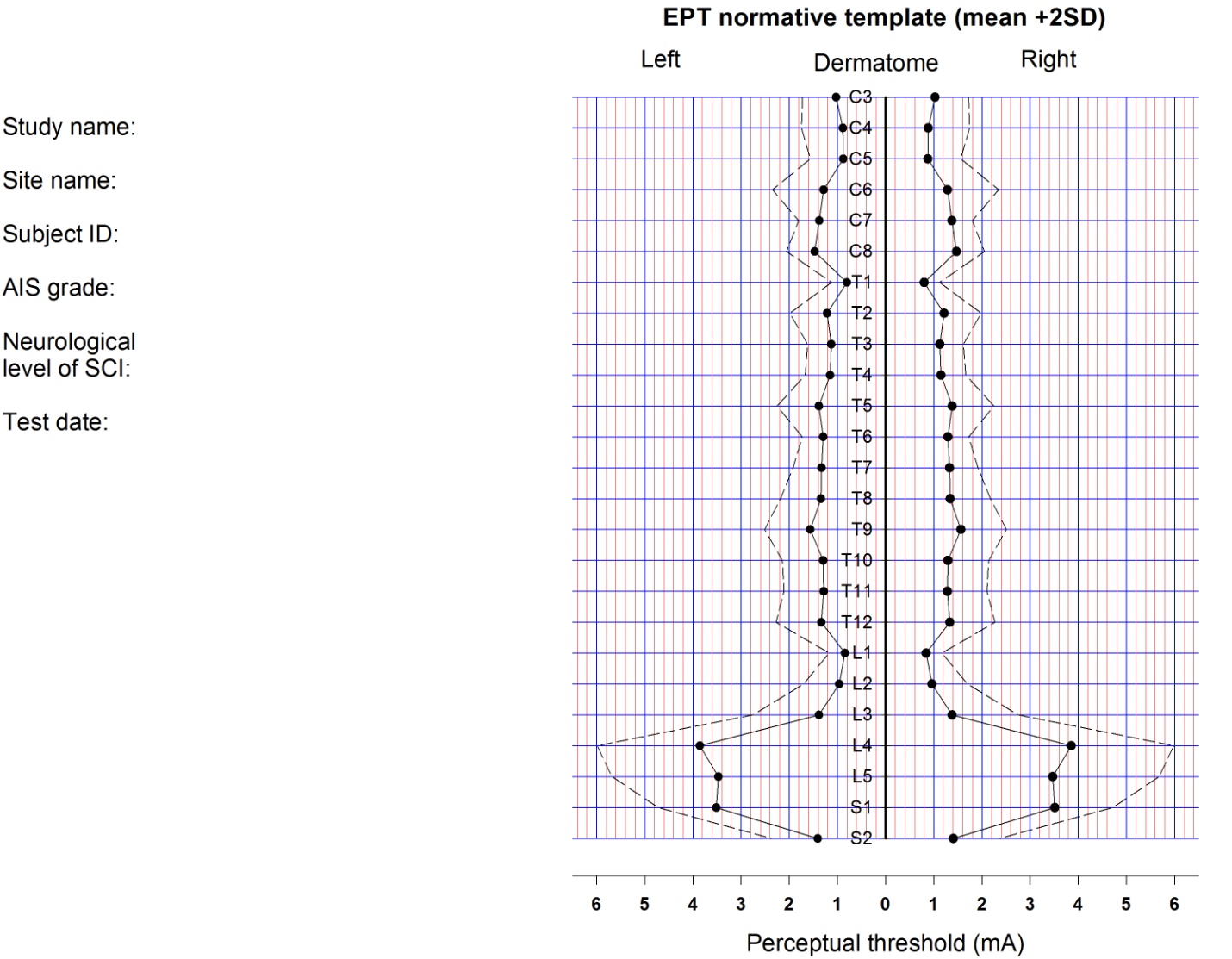 Electrical Perceptual Threshold (EPT) CRF Module InstructionsGeneral InstructionsImportant note: None of the data elements on this CRF Module are classified as Core (i.e., required for all SCI studies).  The remaining data elements are classified as Supplemental or Exploratory (i.e., non Core) and should only be collected if the research team considers them appropriate for their study. SCI-Pediatric Specific InstructionsThe data elements on this CRF module are recommended as Exploratory because they require verbal responses from the person being tested so not appropriate for all age groups. The elements have not been widely used clinically. In general these tests should only be performed when there is clinical cause, not as part of studies.Specific InstructionsPlease see the Data Dictionary for definitions for each of the data elements included in this CRF Module.Electrical Perceptual Threshold (EPT) – Record the results of this cutaneous perception applied to all relevant, individual dermatomes. Guideline: Record EPT, left and right, for the three dermatomes immediately above the neurological level of spinal cord injury, at the level of injury and for the three dermatomes immediately below the level of injury. Include other dermatomes as directed. DermatomeLeft/Right1st EPT2nd EPT3rd EPTAverage of three EPTsCommentAdd rows as neededLTBDTBDTBDTBDTBDAdd rows as neededRTBDTBDTBDTBDTBD